Р.Н.С.                        Каша из топораСтарый солдат шёл на побывку. Притомился в пути, есть хочется. Дошёл до деревни, постучал в крайнюю избу:
- Пустите отдохнуть дорожного человека!
Дверь отворила старуха:
- Заходи, служивый.
- А нет ли у тебя, хозяюшка, перекусить чего?
У старухи всего вдоволь, а солдата поскупилась накормить, прикинулась сиротой.
- Ох, добрый человек, и сама сегодня ещё ничего не ела: нечего.
- Ну, нет так нет,- солдат говорит.
Тут он приметил под лавкой топор.
- Коли нет ничего иного, можно сварить кашу и из топора.
Хозяйка руками всплеснула:
- Как так из топора кашу сварить?
- А вот как, дай-ка котёл.
Старуха принесла котёл, солдат вымыл топор, опустил в котёл, налил воды и поставил на огонь.
Старуха на солдата глядит, глаз не сводит.
Достал солдат ложку, помешивает варево. Попробовал.
- Ну, как? - спрашивает старуха.
- Скоро будет готова,- солдат отвечает,- жаль вот только, что посолить нечем.
- Соль-то у меня есть, посоли.
Солдат посолил, снова попробовал.
- Хороша! Ежели бы сюда да горсточку крупы!
Старуха засуетилась, принесла откуда-то мешочек крупы:
- Бери, заправь как надобно.
Заправил варево крупой. Варил, варил, помешивал, попробовал. Глядит старуха на солдата во все глаза, оторваться не может.
- Ох, и каша хороша! - облизнулся солдат.- Как бы сюда да чуток масла - было б и вовсе объеденье.
Нашлось у старухи и масло. Сдобрили кашу.
- Ну, старуха, теперь подавай хлеба да принимайся за ложку: станем кашу есть!
- Вот уж не думала, что из топора эдакую добрую кашу можно сварить, - дивится старуха.
Поели вдвоем кашу. Старуха спрашивает:
- Служивый! Когда ж топор будем есть?
- Да, вишь, он не уварился,- отвечал солдат,- где-нибудь на дороге доварю да позавтракаю!
Тотчас припрятал топор в ранец, распростился с хозяйкою и пошёл в иную деревню.
Вот так-то солдат и каши поел, и топор унёс! Вот и сказке Каша из топора конец, а кто слушал - молодец!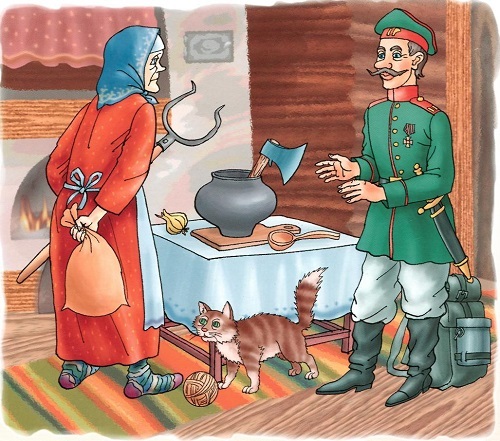 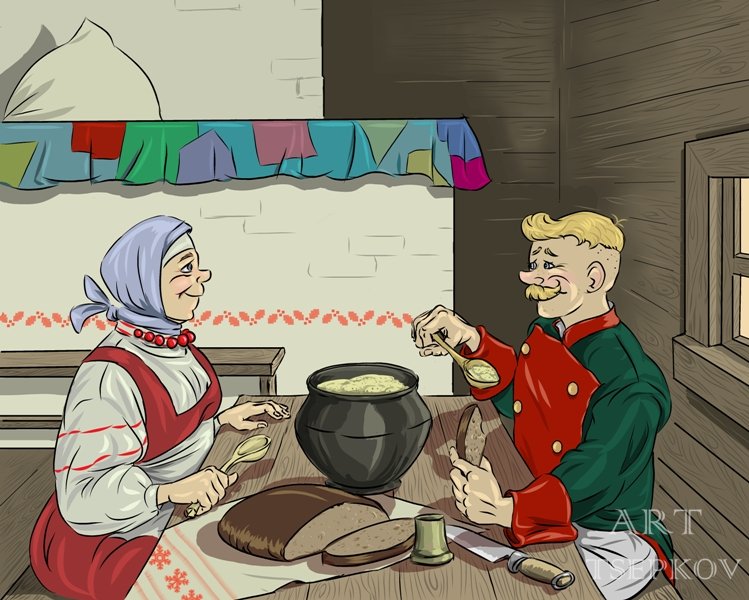 